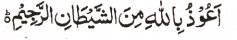 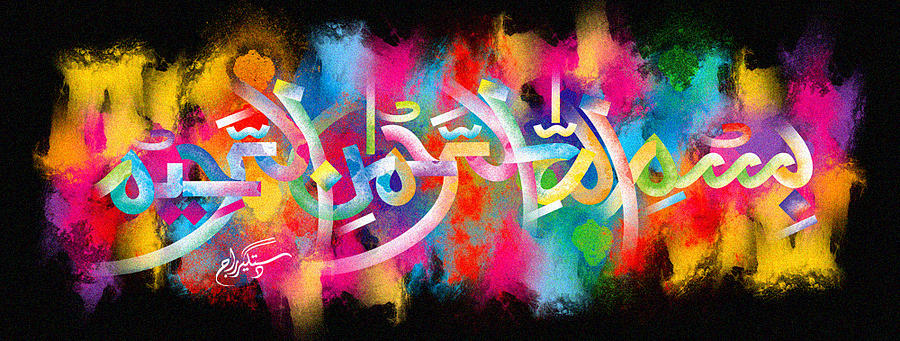 http://dr-umar-azam-islamicmiracles.weebly.com Please see my Site, especially the RESEARCH section and sign my Guest Book with your unique comments.A Large Impression of The Name of Allah  on a Pomegranate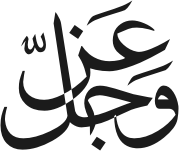 The Exclusive Islamic Miracle Photographs of Dr Umar Elahi AzamWednesday 6th January 2016Manchester, UKAlthough these photographs belong to Dr Umar Azam, readers have permission to use any/all of the photographs as long as the source is acknowledged.  Miracle Photographs, for example, have been shared on Twitter in the recent past.IntroductionThe impression of the Name of Allah  is very clear!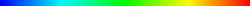 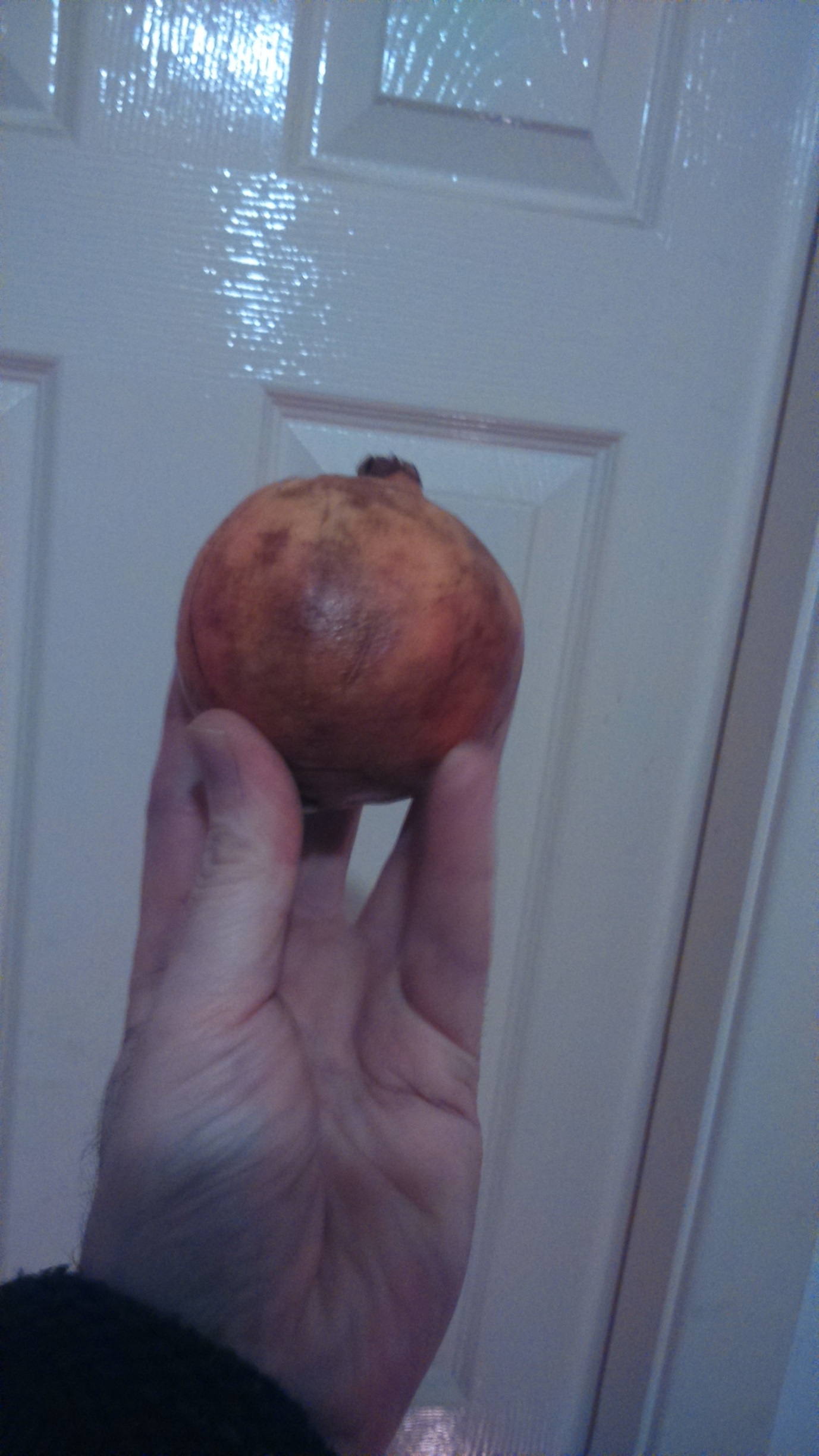 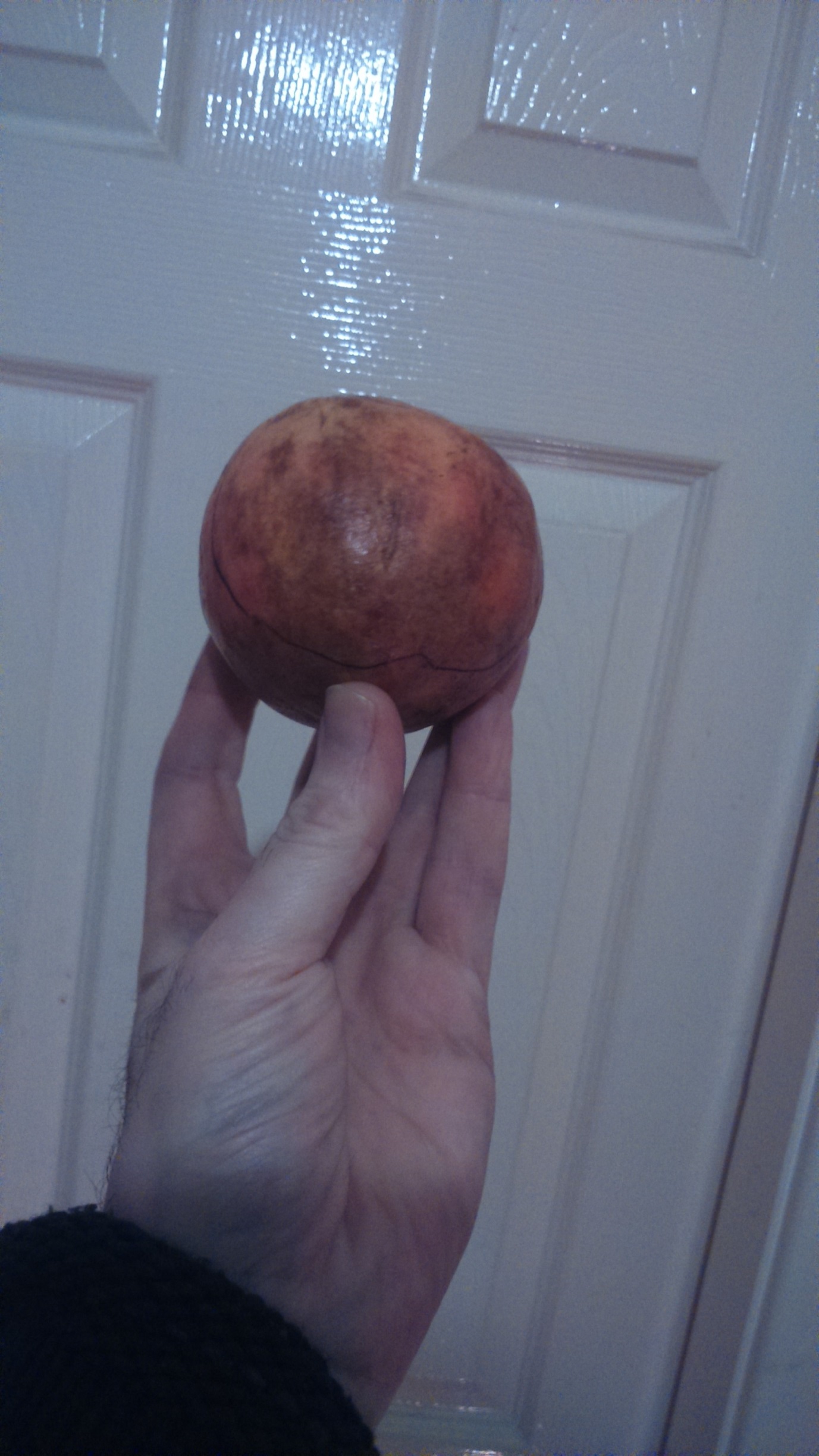 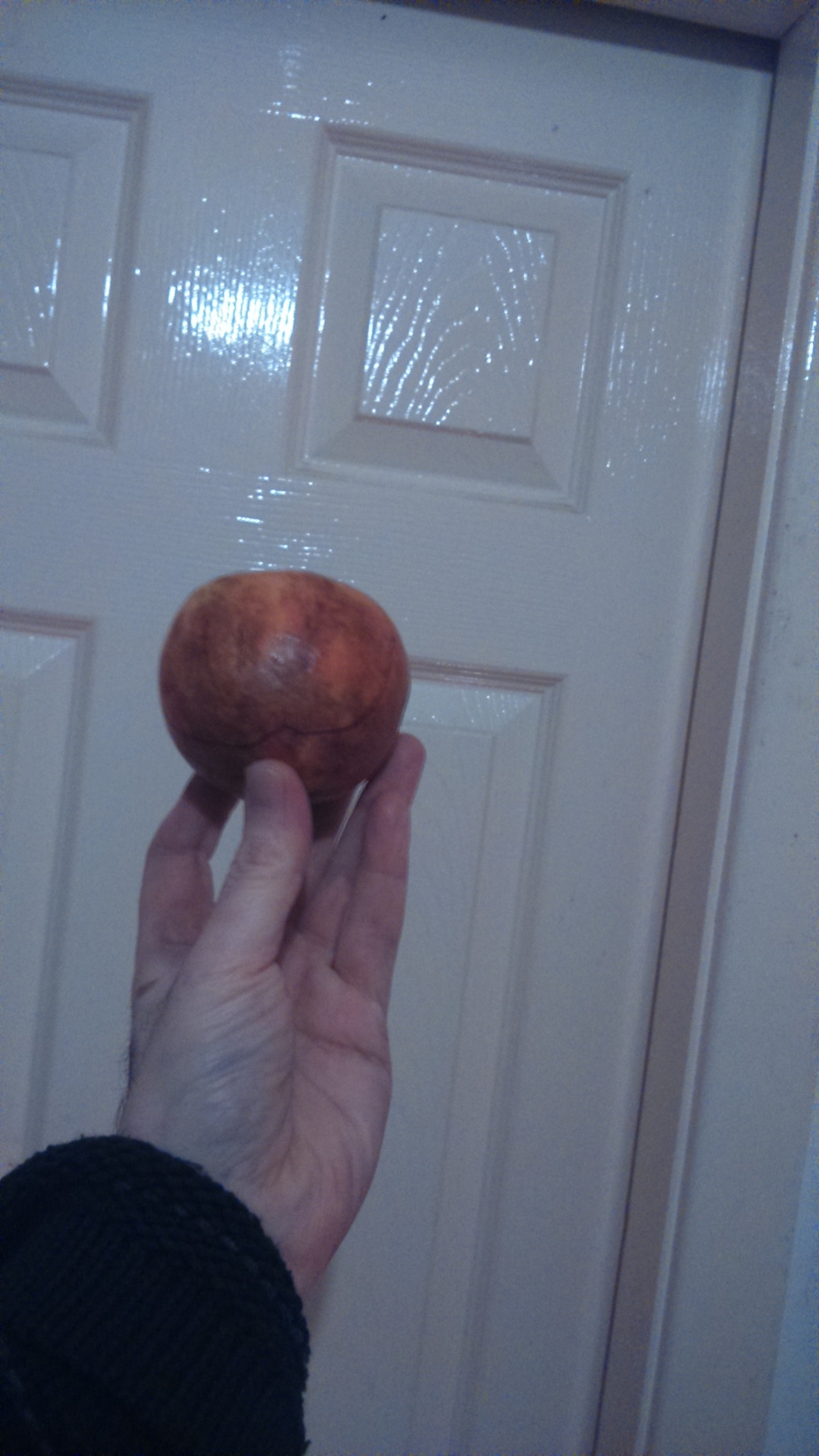 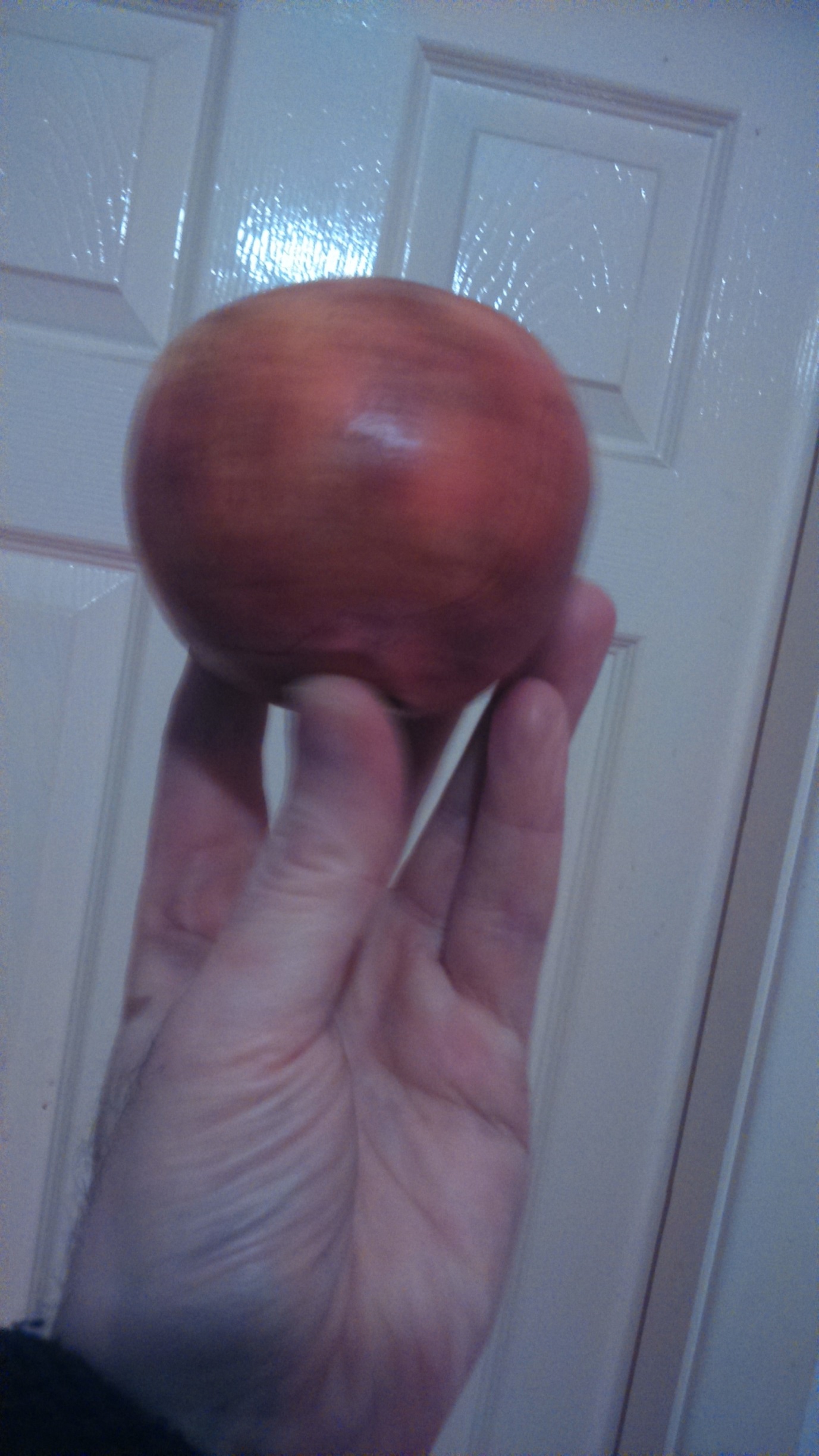 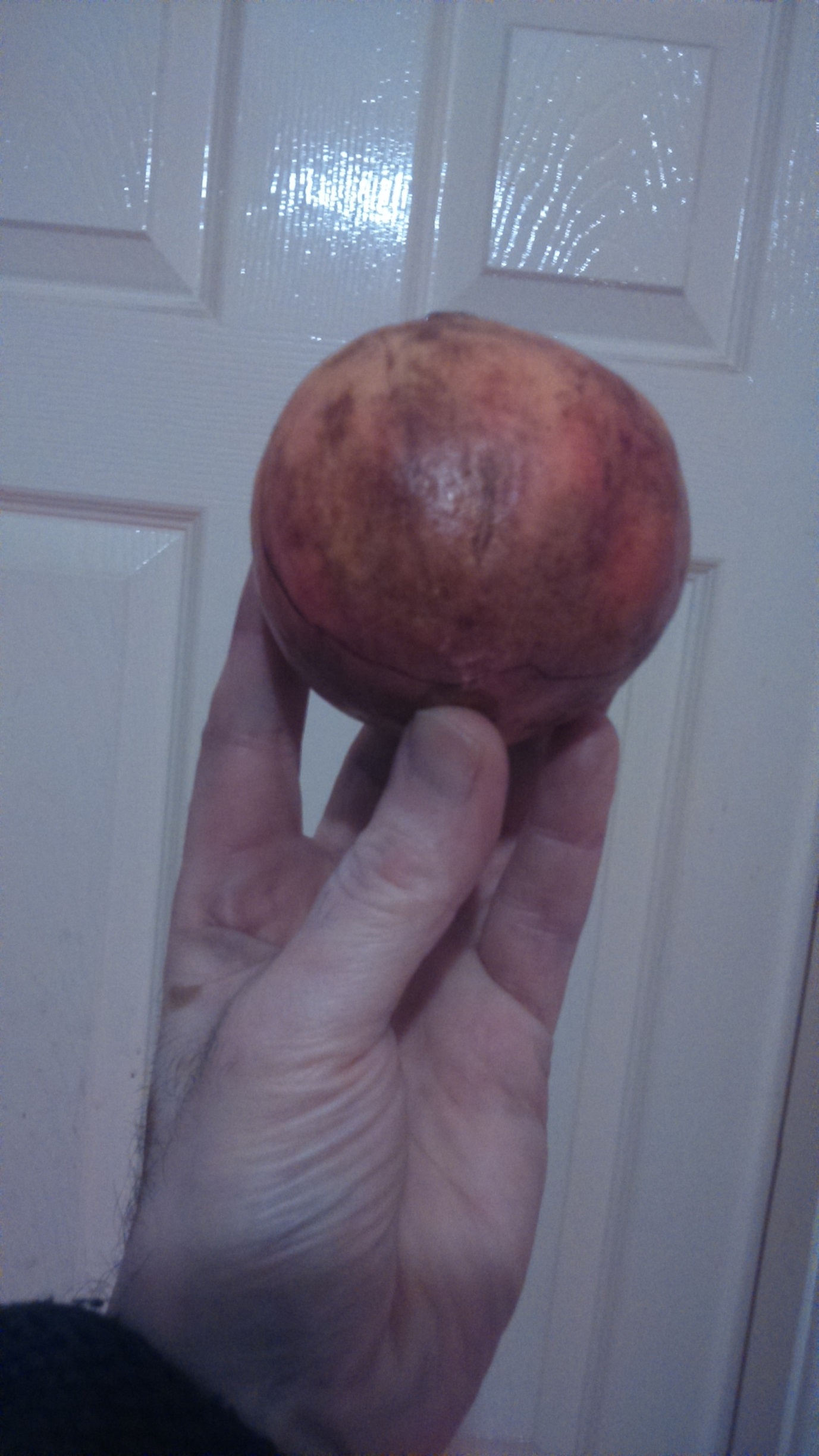 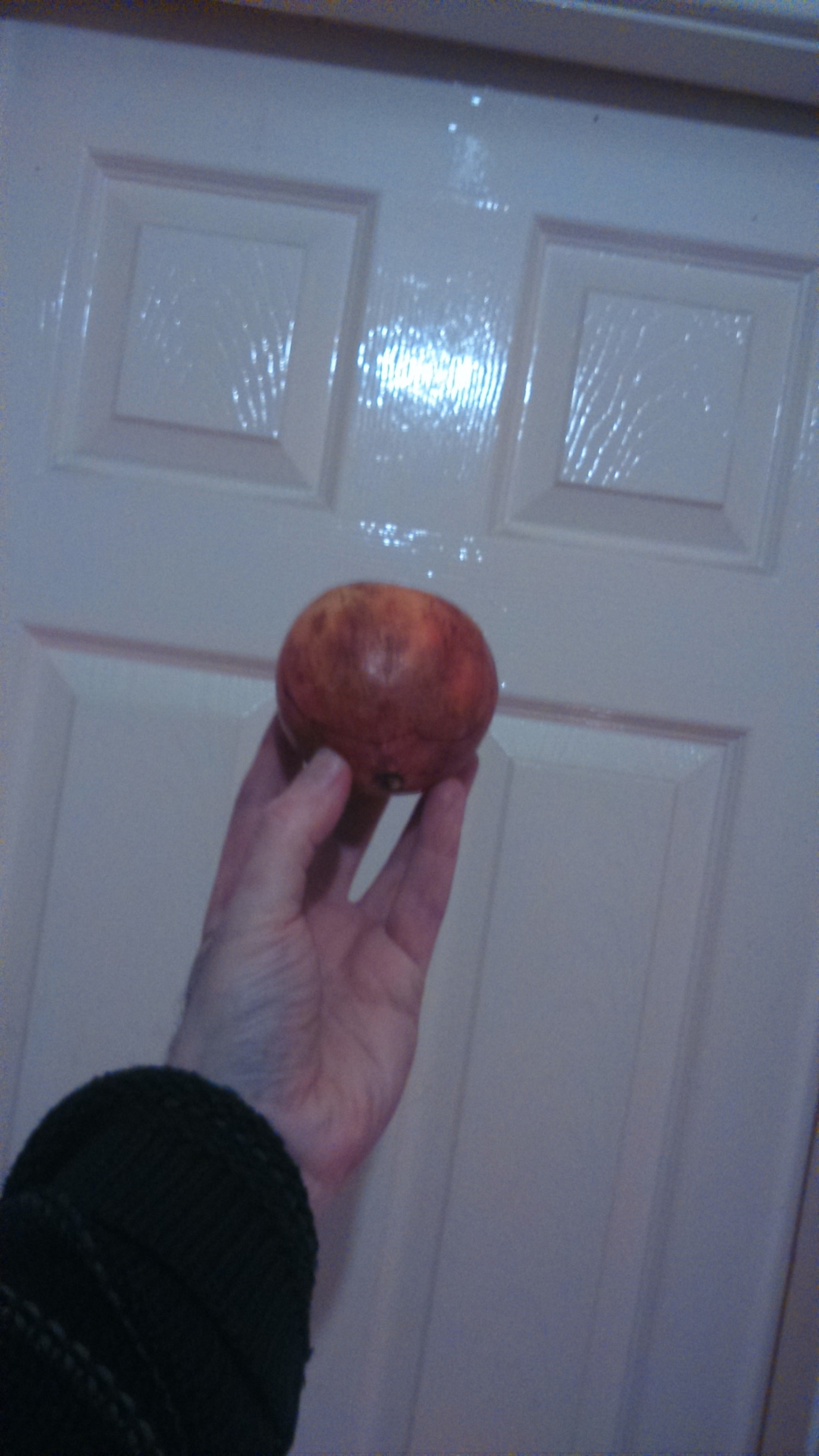 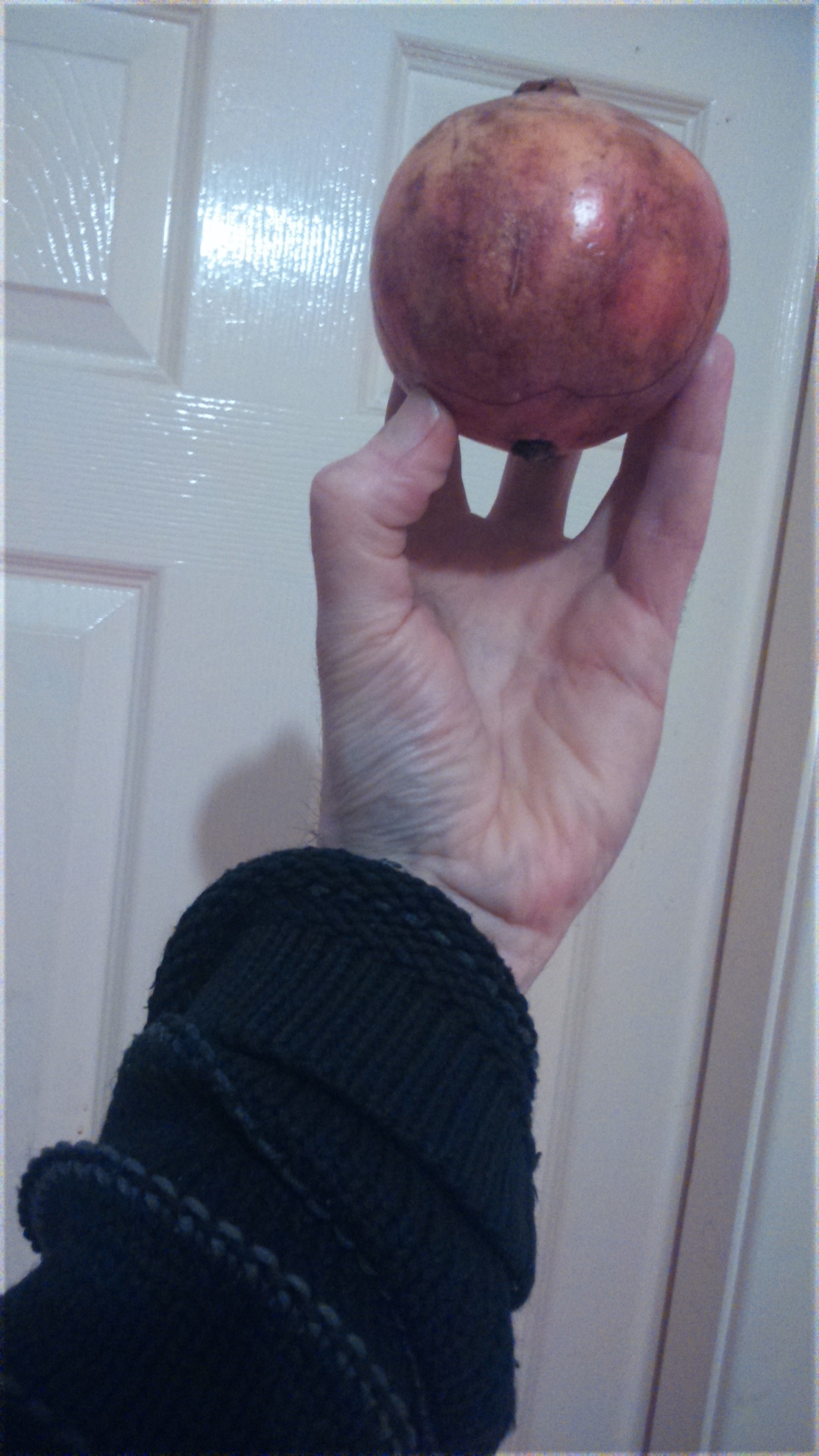 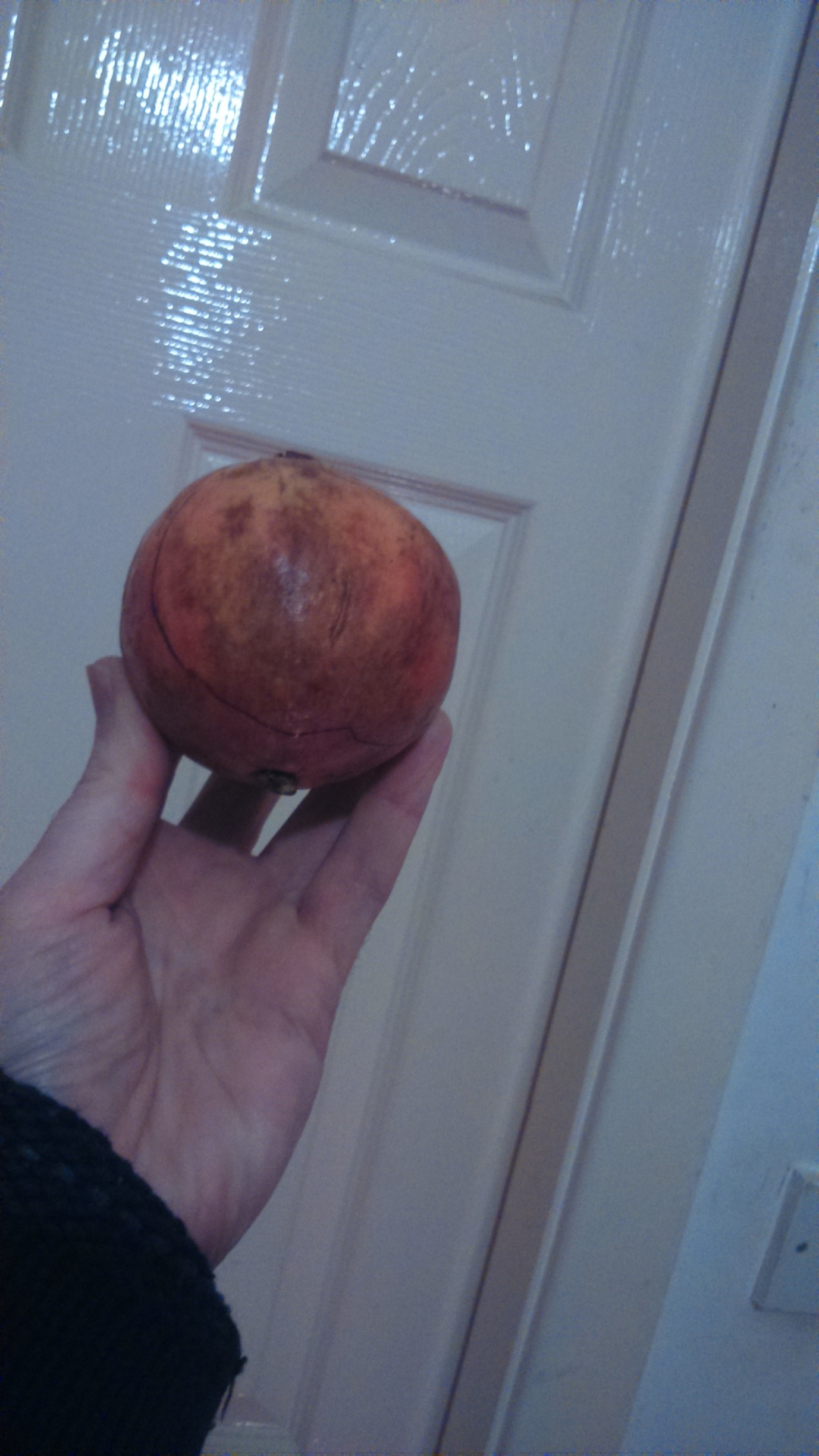 